Приложение №1 к Техническому заданиюФорма требований Заказчика к характеристикам объекта закупки, инструкция по ее заполнению.Инструкция по заполнению формы требований Заказчика к характеристикам объекта закупкиУчастник закупки предоставляет информацию о конкретных показателях товара, соответствующих значениям, установленным в документации о закупке и указание на товарный знак (при наличии). Информация настоящего абзаца включается в заявку на участие в закупке в случае отсутствия в документации о закупке указания на товарный знак или в случае, если участник закупки предлагает товар, который обозначен товарным знаком, отличным от товарного знака, указанного в документации о закупке. Заявка должна содержать наименование страны происхождения товара, в случае если такое требование установлено документацией о закупке.Все предлагаемые товары должны соответствовать техническим регламентам, принятыми в соответствии с законодательством Российской Федерации о техническом регулировании, документами, разрабатываемыми и исполняемыми в национальной системе стандартизации, принятыми в соответствии с законодательством Российской Федерации о стандартизации (далее – нормативная документация).В случае отсутствия в нормативной документации значений по требуемым показателям каких-либо из закупаемых товаров или применяемых товаров при выполнении работ, оказании услуг, то по данным показателям в графе «Значение, предлагаемое участником» допускается предоставлять конкретные значения, либо ставить прочерк «-», либо указывать «не нормируется», либо указать «отсутствует».Участнику закупки необходимо указывать конкретные значения показателей характеристики каждого вида (типа) поставляемого товара, товара, применяемого при выполнении работ, оказании услуг указанного в «Форме требований Заказчика к характеристикам объекта закупки».В форме могут быть использованы следующие знаки и обозначения:символ «±» - означает что, участнику следует предоставить в заявке конкретное значение показателя равный указанному или с отклонением в большую или меньшую сторону в пределах указанного предельного отклонения;символ «˂» - означает что, участнику следует предоставить в заявке конкретное значение показателя, менее указанного значения;символ «˃» - означает что, участнику следует предоставить в заявке конкретное значение показателя, более указанного значения;слова «не менее» - означает что, участнику следует предоставить в заявке конкретное значение показателя, более указанного значения или равное ему;слова «не более» - означает что, участнику следует предоставить в заявке конкретное значение показателя, менее указанного значения или равное ему;символ «≥» - означает что, участнику следует предоставить в заявке конкретное значение показателя, более указанного значения или равное ему;символ «≤» - означает что, участнику следует предоставить в заявке конкретное значение показателя, менее указанного значения или равное ему;слова «не выше» - означает что, участнику следует предоставить в заявке конкретное значение показателя, не более указанного значения или равное ему;слова «не ниже» - означает что, участнику следует предоставить в заявке конкретное значение показателя, не менее указанного значения или равное ему.При этом, символы «±», «˂», «˃», «≥», «≤» устанавливаются в требуемом значении слева от числового значения показателя. В случае указания требуемого значения с использованием символа «[]» вне зависимости от применения иных символов (знаков, союзов, слов), установленных настоящей инструкцией, участнику закупки необходимо предоставить данный показатель как значение показателя, который не может изменяться.В случае, если значения или диапазоны значений показателя указаны с использованием символа «запятая», союза «и», - участнику закупки необходимо предоставить все значения показателя или все диапазоны значений, указанных через данные символ, союз.В случае, если значения или диапазоны значений показателя указаны одновременно с использованием символов «точка с запятой», «запятая», - участнику закупки необходимо представить в заявке значения или диапазоны значений, разделенных символом «точка с запятой». В случае если требуемое значение показателя товара сопровождается словами: «от» и «до», «от» или «до», то участнику закупки необходимо предоставить конкретное(-ые) значение(-я) показателя из данного диапазона, не включая крайние значения.В случае, если значения или диапазоны значений показателя указаны с использованием символа «точка с запятой», союза «или», - участнику закупки необходимо предоставить одно из указанных значений или диапазонов значений, указанных через данных символ.Символ «многоточие», «тире» установленные между значениями показателя, следует читать как необходимость указания диапазона значений, не включая крайние значения.В случае, если требуемое значение показателя сопровождается знаком * (звездочка), в том числе значение, включенное в диапазон значений, то участник вправе указать крайнее значение требуемого показателя. При этом, не допускается указание крайнего значения показателя, не сопровождающегося знаком * (звездочка).В случае необходимости указания габаритных размеров требуемого товара, заказчиком указываются соответствующие значения требуемого показателя в отдельных ячейках формы, сопровождающиеся словами: длина, высота, ширина, глубина и т.д.Ответственность за достоверность сведений о конкретных значениях показателей используемого товара, товарном знаке (при наличии), наименование страны происхождения товара, указанных в первой части заявки на участие в закупке, несет участник закупки. При указании в документации о закупке товарных знаков товаров считать описание объекта с применением слов «или эквивалент», за исключением указания в документации о закупке случаем несовместимости товаров и необходимости обеспечения взаимодействия таких товаров с товарами, используемыми заказчиком, а также случаев закупок запасных частей и расходных материалов к машинам и оборудованию, используемым заказчиком, в соответствии с технической документацией на указанные машины и оборудование.№ п/пНаименование товаровУказание на товарный знак (при наличии),наименование страны происхождения товара)Требования к функциональным, техническим и качественным, эксплуатационным характеристикам товараТребования к функциональным, техническим и качественным, эксплуатационным характеристикам товараТребования к функциональным, техническим и качественным, эксплуатационным характеристикам товараЕдиница измерения№ п/пНаименование товаровУказание на товарный знак (при наличии),наименование страны происхождения товара)Наименование показателя товараТребуемое значение показателя, установленное заказчикомЗначение показателя, предлагаемое участникомЕдиница измерения12345671.Игровой набор психологаКоличество: 1 шт.Фото-образец: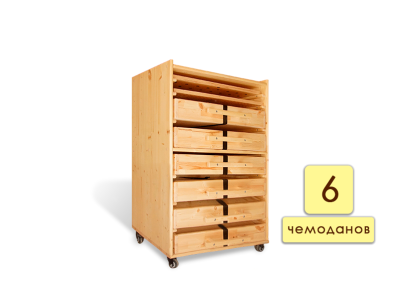 Назначение набора[способствует формированию представлений о форме, цвете, размере, числах, развитию умения соотносить размеры предметов зрительно и с помощью практических действий, развитию способности классификации, развитию пространственной ориентации, понимания пространственных отношений, представлению о симметрии, навыку создания симметричных узоров, содружественным движениям глаз и рук, содружeственным движениям пальцев правой и левой руки, формированию познавательных навыков]1.Игровой набор психологаКоличество: 1 шт.Фото-образец:Требование к качествуВсе детали не должны иметь шероховатостей, заусенцев, непрокрасов, вмятин, раковин (даже во внутренних поверхностях), покрашены безопасной краской  и вскрыты лаком на водной основе1.Игровой набор психологаКоличество: 1 шт.Фото-образец:Вид набора[Мобильный стеллаж, в котором размещаются модули с игрушками]1.Игровой набор психологаКоличество: 1 шт.Фото-образец:Материал стеллажа натуральное дерево1.Игровой набор психологаКоличество: 1 шт.Фото-образец:Состав набора:[не менее 2 досок-основ, не менее 8 основных наборов игровых средств в модулях, методические рекомендации]1.Игровой набор психологаКоличество: 1 шт.Фото-образец:Дoска-оснoва:1.Игровой набор психологаКоличество: 1 шт.Фото-образец:Описание:Деревянное игровое поле с отверстиями, которые по диаметру совпадают с диаметром выступающих частей каждой детали из модулей 1–7. На поверхности дoски-основы можно укладывать любые детали, достраивать начатые узоры, повторять или составлять зеркальное изображение узоров, созданных детьми. 1.Игровой набор психологаКоличество: 1 шт.Фото-образец:Расположение доски- основына большом столе или прямо на ковровом покрытии, на полу.1.Игровой набор психологаКоличество: 1 шт.Фото-образец:Комплектация модулей:1.Игровой набор психологаКоличество: 1 шт.Фото-образец:Модуль 11.Игровой набор психологаКоличество: 1 шт.Фото-образец:Описаниедля развития ориентации на плоскости и зpитeльно-мoторной координации1.Игровой набор психологаКоличество: 1 шт.Фото-образец:Состав набора1.Игровой набор психологаКоличество: 1 шт.Фото-образец:Стальные шарыдиаметр не менее 14 мм – не менее 4 шт.;1.Игровой набор психологаКоличество: 1 шт.Фото-образец:Деревянные пластины с различными пазамине менее 560x69 мм - не менее 2 шт.;1.Игровой набор психологаКоличество: 1 шт.Фото-образец:Деревянные пластины квадратной формы с рельефными дорожками различной формы с прорисованными дорожками такой же формы – с другой стороныразмер не менее 69x69 мм – не менее 108 шт.;1.Игровой набор психологаКоличество: 1 шт.Фото-образец:Деревянные шары различных цветовдиаметр не менее 17 мм – не менее 16 шт. материал массив бука. (Красный, зеленый, синий, желтый по 4 шт)1.Игровой набор психологаКоличество: 1 шт.Фото-образец:Деревянные фигурки человечков различных цветов на ножке и безразмер не менее 35 мм – не менее 4 шт. материал массив бука.(красный и зеленый без ножки, синий и желтый с ножкой), диаметр ножки 15 мм1.Игровой набор психологаКоличество: 1 шт.Фото-образец:Деревянные фигурки автомобилей различных цветов на одной и двух ножкахразмер не менее 70 мм – не менее 4 шт. материал массив бука. (красный и зеленый на 1 ножке, желтый и синий на 2 ножках) диаметр ножки 15мм1.Игровой набор психологаКоличество: 1 шт.Фото-образец:Деревянные фигурки гантелей различных цветовразмер не менее 95 мм, диаметр шара гантели не менее 30 мм – не менее 4 шт. материал массив бука (красный, зеленый, синий, желтый).;1.Игровой набор психологаКоличество: 1 шт.Фото-образец:Деревянные стержни круглого сечения с шариком на концедиаметр шара не менее 25, длина не менее 80мм – не менее 2 шт. материал массив бука.;1.Игровой набор психологаКоличество: 1 шт.Фото-образец:Доска с разлинованной в клетку поверхностьюразмер доски не менее 350x560x3 мм, размер клетки не менее 70x70 мм, цвет белый;1.Игровой набор психологаКоличество: 1 шт.Фото-образец:Мешочек с затягивающейся тесьмойразмер не менее 400x300мм - не менее 1 шт.;1.Игровой набор психологаКоличество: 1 шт.Фото-образец:Селекторматериал искусственная кожа, дерево (массив бука) – 1 шт, цвет синий1.Игровой набор психологаКоличество: 1 шт.Фото-образец:Пластиковая трубкаразмер не менее 900 мм, диаметр не менее 7 мм - не менее 1 шт.;1.Игровой набор психологаКоличество: 1 шт.Фото-образец:Деревянный ящик для хранения деталей[Наличие]1.Игровой набор психологаКоличество: 1 шт.Фото-образец:Комплектация модуля 1Деревянный ящик с перегородками для хранения деталей, материал массив сосны, перегородки – фанера1.Игровой набор психологаКоличество: 1 шт.Фото-образец:Модуль 21.Игровой набор психологаКоличество: 1 шт.Фото-образец:Описаниедля изучения основных геометрических фигур и их преобразования. Модуль 2 укомплектован стандартной крышкой с фиксатором.1.Игровой набор психологаКоличество: 1 шт.Фото-образец:Деревянные рамки-подставки квадратной формына 4 резиновых ножках для пластин, размер не менее 165x165 мм – не менее 2 шт. Размер внутреннего поля 141*141мм. Материал массив бука;1.Игровой набор психологаКоличество: 1 шт.Фото-образец:Деревянные пластины квадратной формыразмер не менее 140x140 мм, толщина 10мм – не менее 4 шт. Материал массив бука. (Красный, зеленый, синий, желтый – по 1 шт);1.Игровой набор психологаКоличество: 1 шт.Фото-образец:Деревянные большие пластины прямоугольной формы различных цветовразмер не менее 140x35 мм, толщина 10 мм – не менее 16 шт. Материал массив бука, (Красный, зеленый, синий, желтый – по 4 шт);1.Игровой набор психологаКоличество: 1 шт.Фото-образец:Деревянные малые пластины прямоугольной формы различных цветовразмер не менее 70x35 мм, толщина 10 мм - не менее 32 шт. Материал массив бука (Красный, зеленый, синий, желтый – по 8 шт);1.Игровой набор психологаКоличество: 1 шт.Фото-образец:Деревянные большие пластины в форме равнобедренного прямоугольного треугольника различных цветовразмер не менее 140x140x195 мм, толщина 10 мм – не менее 8 шт. Материал массив бука (Красный, зеленый, синий, желтый – по 2 шт);1.Игровой набор психологаКоличество: 1 шт.Фото-образец:Деревянные средние пластины в форме равнобедренного прямоугольного треугольника различных цветовразмер не менее 95x95x140 мм, толщина 10мм – не менее 16 шт. Материал массив бука (Красный, зеленый, синий, желтый – по 4 шт);1.Игровой набор психологаКоличество: 1 шт.Фото-образец:Деревянные малые пластины в форме равнобедренного прямоугольного треугольника различных цветовразмер не менее 70x70x95 мм, толщина 10 мм – не менее 16 шт. Материал массив бука (Красный, зеленый, синий, желтый – по 4 шт);1.Игровой набор психологаКоличество: 1 шт.Фото-образец:Деревянные пластины квадратной формы с изображением контрастным цветом геометрической фигуры различных цветовразмер не менее 69x69 мм, толщина 10мм – не менее 24 шт. Материал массив бук. Желтый квадрат, синий треугольник, зеленый круг на красном фоне. Зеленый квадрат, красный треугольник, желтый круг на синем фоне. Синий квадрат, зеленый треугольник, красный круг на желтом фоне. Красный квадрат, желтый треугольник, синий круг на зеленом фоне.;1.Игровой набор психологаКоличество: 1 шт.Фото-образец:Деревянный ящик для хранения деталейматериал массив сосны, перегородки – фанера1.Игровой набор психологаКоличество: 1 шт.Фото-образец:Комплектация модуля 2Стандартная крышка с фиксатором.1.Игровой набор психологаКоличество: 1 шт.Фото-образец:Модуль 31.Игровой набор психологаКоличество: 1 шт.Фото-образец:Описаниедля изучения сходства и различия пространственных объектов1.Игровой набор психологаКоличество: 1 шт.Фото-образец:Деревянные цилиндры со сквозным отверстием, тип 1размер (высота х диаметр)  не менее 40x28 мм, диаметр отверстия 16 мм – не менее 24 шт (красный, синий, зеленый, желтый, коричневый, натуральный по 4 шт). материал массив бука.;1.Игровой набор психологаКоличество: 1 шт.Фото-образец:Деревянные цилиндры со сквозным отверстием, тип 2размер (высота х диаметр)  не менее 40x35 мм, диаметр отверстия 16 мм – не менее 24 шт. (красный, синий, зеленый, желтый, коричневый, натуральный по 4 шт).  материал массив бука.;1.Игровой набор психологаКоличество: 1 шт.Фото-образец:Деревянные шайбы со сквозным отверстием, тип 1размер (диаметр х высота) не менее 55x15 мм, диаметр отверстия 16 мм – не менее 24 шт (красный, синий, зеленый, желтый, коричневый, натуральный по 4 шт).. материал массив бука.;1.Игровой набор психологаКоличество: 1 шт.Фото-образец:Деревянные шайбы со сквозным отверстием, тип 2размер (диаметр х высота) не менее 45x15 мм, диаметр отверстия 16 мм – не менее 24 шт (красный, синий, зеленый, желтый, коричневый, натуральный по 4 шт).. материал массив бука.;1.Игровой набор психологаКоличество: 1 шт.Фото-образец:Деревянные шары со сквозным отверстием, тип 1размер не менее 30 мм, диаметр отверстия 16 мм – не менее 24 шт (красный, синий, зеленый, желтый, коричневый, натуральный по 4 шт).. материал массив бука.;1.Игровой набор психологаКоличество: 1 шт.Фото-образец:Деревянные шары со сквозным отверстием, тип 2размер не менее 40 мм, диаметр отверстия 16 мм – не менее 24 шт (красный, синий, зеленый, желтый, коричневый, натуральный по 4 шт).. материал массив бука.;1.Игровой набор психологаКоличество: 1 шт.Фото-образец:Деревянные шары с несквозным отверстием, тип 1размер не менее 30 мм, диаметр отверстия 16 мм – не менее 4 шт. материал массив бука.;1.Игровой набор психологаКоличество: 1 шт.Фото-образец:Деревянные шары с несквозным отверстием, тип 2размер не менее 40 мм, диаметр отверстия 16 мм – не менее 4 шт. материал массив бука.;1.Игровой набор психологаКоличество: 1 шт.Фото-образец:Шайбаразмер (по 1 штуке или более каждого размера) не менее 50, 60, 70, 80, 90 мм, диаметр отверстия 16 мм, толщина 10 мм - не менее 10 шт, материал массив бука.1.Игровой набор психологаКоличество: 1 шт.Фото-образец:Деревянные стержни круглого сечения, предназначенные для нанизывания деталей с отверстиями из наборадиаметр 15 мм, длиной не менее 50мм – 4шт, длиной не менее 120 мм – 4 шт, длиной не менее 190мм – 4 шт, длиной не менее 260мм, длиной не менее 330 мм – 4 шт., материал массив бука. Стержни заужаются у концов;1.Игровой набор психологаКоличество: 1 шт.Фото-образец:Резиновые кольца для фиксации деталей на стержнедиаметр не менее 15 мм – не менее 8 шт.;1.Игровой набор психологаКоличество: 1 шт.Фото-образец:Деревянные кубикиразмер не менее 40 мм, со сквозным отверстием на каждой грани – не менее 4 шт., с несквозным отверстием на каждой грани не менее 4 шт., диаметр отверстий 16мм, материал массив бука.;1.Игровой набор психологаКоличество: 1 шт.Фото-образец:Деревянный ящик для хранения деталейматериал массив сосны, перегородки – фанера1.Игровой набор психологаКоличество: 1 шт.Фото-образец:Комплектация модуля 3Стандартная крышка с фиксатором.1.Игровой набор психологаКоличество: 1 шт.Фото-образец:Модуль 41.Игровой набор психологаКоличество: 1 шт.Фото-образец:Описаниедля развития ориентации на плоскости и зритeльно-мoторной координации1.Игровой набор психологаКоличество: 1 шт.Фото-образец:Деревянные пластины (красный, зеленый)с размером 140*140мм, толщина 10 мм  – не менее 2 шт. материал массив бука;1.Игровой набор психологаКоличество: 1 шт.Фото-образец:Деревянные пластины (синий, зеленый, желтый, красный)с размером 140*70мм, толщина 10мм  – не менее 4 шт. материал массив бука;1.Игровой набор психологаКоличество: 1 шт.Фото-образец:Деревянные пластины (синий, зеленый, желтый, красный) в форме равнобедренных прямоугльных треугольниковс размером 140*140*195мм, толщина 10 мм  – не менее 2 шт. материал массив бука;1.Игровой набор психологаКоличество: 1 шт.Фото-образец:Деревянные пластины (желтый, синий) в форме кругас диаметром 140мм, толщина 10 мм  – не менее 2 шт. материал массив бука;1.Игровой набор психологаКоличество: 1 шт.Фото-образец:Деревянные пластины (желтый, синий) в форме полукругас диаметром 140мм, толщина 10 мм  – не менее 4 шт. материал массив бука;1.Игровой набор психологаКоличество: 1 шт.Фото-образец:Деревянные пластины (желтый, синий) в форме четверть кругас диаметром 140мм, толщина 10мм  – не менее 8 шт. материал массив бука;1.Игровой набор психологаКоличество: 1 шт.Фото-образец:Деревянные флажкиразмер не менее 70x50 мм, толщина 15мм – не менее 45 шт. (5 из них красные) материал массив бука;1.Игровой набор психологаКоличество: 1 шт.Фото-образец:Деревянные пластины на ножке с отверстием, тип 1размер не менее 110x70 мм, диаметр отверстия не менее 50 мм - не менее 2 шт. Толщина 10мм, диаметр ножки 15мм. Материал массив бука;1.Игровой набор психологаКоличество: 1 шт.Фото-образец:Деревянные пластины на ножке с отверстием, тип 2размер не менее 110x70 мм, диаметр отверстия  не менее 30 мм - не менее 2 шт. Толщина 10мм, диаметр ножки 15мм. Материал массив бука;1.Игровой набор психологаКоличество: 1 шт.Фото-образец:Резиновые шнуры в текстильной оплетке с деревянными наконечниками (синий, зеленый, желтый, красный)размер не менее 860 мм – не менее 8 шт. материал наконечников массив бука, диаметр наконечников 15мм;1.Игровой набор психологаКоличество: 1 шт.Фото-образец:Деревянные стержни с шаровым наконечникомдлина не менее 80 мм, диаметр стержня 15мм, шарового наконечника не менее 22мм. – не менее 40 шт. материал массив бука;1.Игровой набор психологаКоличество: 1 шт.Фото-образец:Деревянные цилиндры со сквозным отверстием (цвет коричневый)размер (высота х диаметр)  не менее 40x28 мм, диаметр отверстия 16 мм – не менее 2 шт материал массив бука.;1.Игровой набор психологаКоличество: 1 шт.Фото-образец:Деревянные цилиндры со сквозным отверстием (цвет коричневый), тип 2размер (высота х диаметр)  не менее 40x35 мм, диаметр отверстия 16 мм – не менее 2 шт. материал массив бука;1.Игровой набор психологаКоличество: 1 шт.Фото-образец:Деревянные шайбы со сквозным отверстием (цвет коричневый), тип 1размер (диаметр х высота) не менее 55x15 мм, диаметр отверстия 16 мм – не менее 2 шт. материал массив бука;1.Игровой набор психологаКоличество: 1 шт.Фото-образец:Деревянные шайбы со сквозным отверстием (цвет коричневый), тип 2размер (диаметр х высота) не менее 45x15 мм, диаметр отверстия 16 мм – не менее 2 шт. материал массив бука;1.Игровой набор психологаКоличество: 1 шт.Фото-образец:Деревянные шары со сквозным отверстием (цвет коричневый), тип 1размер не менее 30 мм, диаметр отверстия 16 мм – не менее 2 шт. материал массив бука;1.Игровой набор психологаКоличество: 1 шт.Фото-образец:Деревянные шары со сквозным отверстием (цвет коричневый), тип 2размер не менее 40 мм, диаметр отверстия 16 мм – не менее 2 шт. материал массив бука;1.Игровой набор психологаКоличество: 1 шт.Фото-образец:Деревянные шары с несквозным отверстием (цвет натуральный), тип 1размер не менее 30 мм, диаметр отверстия 16 мм – не менее 4 шт. материал массив бука;1.Игровой набор психологаКоличество: 1 шт.Фото-образец:Стержень с прорезьюдлина не менее 80 мм, диаметр стержня 15 мм - не менее 4 шт. материал массив бука;1.Игровой набор психологаКоличество: 1 шт.Фото-образец:Деревянный ящик для хранения деталейматериал массив сосны, перегородки – фанера.1.Игровой набор психологаКоличество: 1 шт.Фото-образец:Комплектация модуля 4Стандартная крышка с фиксатором.1.Игровой набор психологаКоличество: 1 шт.Фото-образец:Модуль 51.Игровой набор психологаКоличество: 1 шт.Фото-образец:Описание:для развития элементарных математических представлений1.Игровой набор психологаКоличество: 1 шт.Фото-образец:Штырь «Грибок»не менее 6 цветов (красный, синий, зеленый, желтый, коричневый, натуральный по 20 шт)..  - не менее 120 шт. Материал – массив бука. Высота не менее 25мм. Диаметр шляпки не менее 16мм, диаметр ножки 6мм. Диаметр отверстия в шляпке не менее 6,5 мм. Грибочки должны без усилий вставляться друг в друга и фиксироваться. Ножка грибочка должна по плавной криволинейной траектории переходить в шляпку. Грибочки должны быть расфасованы по цветам, каждый цвет в индивидуальной пластмассовой коробочке;1.Игровой набор психологаКоличество: 1 шт.Фото-образец:Кубик с точкамиразмер не менее 30х30х30 мм - не менее 2 шт. Материал – дерево;1.Игровой набор психологаКоличество: 1 шт.Фото-образец:Кубик с цифрамиразмер не менее 30х30х30 мм - не менее 4 шт. Материал – дерево;1.Игровой набор психологаКоличество: 1 шт.Фото-образец:Шарик стальнойне менее 10 мм - не менее 60 шт. Материал – сталь;1.Игровой набор психологаКоличество: 1 шт.Фото-образец:Рамка для числового лучане менее 2 шт. Рамка должна в торцах иметь магниты для быстрого соединения между собой. Размер (Длина х ширина х толщина) не менее 354х145х15мм. Размер  бортика 20мм. Материал – массив бука;1.Игровой набор психологаКоличество: 1 шт.Фото-образец:Комплект для числового луча с вырезанными канавками на обратной стороне для шариковразмер не менее 69х69 мм - неменее 20 накладных деталей. С одной стороны должны быть канавки под стальной шарик 10мм, с обратной должна быть цифра, от 1 до 20. Материал – дерево;1.Игровой набор психологаКоличество: 1 шт.Фото-образец:Планки «Мера длины»длина не менее 35 мм (длина каждой последующей планки больше (длиннее) на 35 мм поотношению к предыдущей), ширина не менее 35 мм - не менее 10 шт. Количество - не менее 4 комплектов. Материал – оргалит, цвет желтый, с лицевой стороны должны быть черные насечки, разделяющие 35мм.;1.Игровой набор психологаКоличество: 1 шт.Фото-образец:Пластины с цифрами от 0 до 9размер не менее 35х35 мм – не менее 90 шт. Материал – оргалит, цвет синий, цифры белые;1.Игровой набор психологаКоличество: 1 шт.Фото-образец:Пластины «разрядные слагаемые»не менее 6 шт. Материал – оргалит, цвет синий, шрифт белый;1.Игровой набор психологаКоличество: 1 шт.Фото-образец:Штырькиразмер не менее 210 мм, диаметр не менее 6 мм - не менее 20 шт. Материал – дерево, бук;1.Игровой набор психологаКоличество: 1 шт.Фото-образец:Бусины с отверстиемне менее 6 цветов, диаметр бусин не менее 16 мм, диаметр отверстия 7мм – не менее 120 шт. Материал – массив бука. Цвет (красный, зеленый, синий, желтый, коричневый, натуральный по 20 шт). Бусины должны быть расфасованы по цветам, каждый цвет в индивидуальной пластмассовой коробочке;1.Игровой набор психологаКоличество: 1 шт.Фото-образец:Измерительная лента «Сотня», «Тысяча» (в комплекте скрепки 20 шт.)размер не менее 35x35 см - не менее 2 шт. Материал – ПВХ;1.Игровой набор психологаКоличество: 1 шт.Фото-образец:Таблица результатов вычислений «Умножение-деление», «Сложение-вычитание»,размер не менее 200x200 мм, материал – ламинированный картон;1.Игровой набор психологаКоличество: 1 шт.Фото-образец:Деревянный ящик для хранения деталейматериал массив сосны, перегородки – фанера1.Игровой набор психологаКоличество: 1 шт.Фото-образец:Комплектация модуля 5Стандартная крышка с фиксатором.1.Игровой набор психологаКоличество: 1 шт.Фото-образец:Модуль 61.Игровой набор психологаКоличество: 1 шт.Фото-образец:Описаниедля развития координации движений, подготавливает руку и пальцы к письму, для изучения начальных навыков устной и письменной речи, логопедический тренажер1.Игровой набор психологаКоличество: 1 шт.Фото-образец:Модуль коррекции речи[Наличие]1.Игровой набор психологаКоличество: 1 шт.Фото-образец:Раздел проработки ударения и интенсивности (громкость) звука (речи)[Наличие]1.Игровой набор психологаКоличество: 1 шт.Фото-образец:Состоит из шкалы светодиодов, которая загораются по мере возрастания интенсивности звука. Кол-во светодиодов не менее 8 шт.[Наличие]1.Игровой набор психологаКоличество: 1 шт.Фото-образец:Раздел проработки слитности и раздельности произнесения слогов, слов, фраз[Наличие]1.Игровой набор психологаКоличество: 1 шт.Фото-образец:Шкала светодиодов, выходящая из схематичного изображения рта, загорается по мере произношения слов на слитность.[Наличие]1.Игровой набор психологаКоличество: 1 шт.Фото-образец:Раздел проработки звонких/глухих согласных[Наличие]1.Игровой набор психологаКоличество: 1 шт.Фото-образец:Пары для проработки звонких/глухих Б-П, Д-Т, Г-К, В-Ф,З-С, Ж-Ш.[Наличие]1.Игровой набор психологаКоличество: 1 шт.Фото-образец:В случае успешного произношения звонкого согласного звука загорается индикация в виде зеленой галочки, в случае не успешного - красный крест.[Наличие]1.Игровой набор психологаКоличество: 1 шт.Фото-образец:Автономная возможность распознавания речи[Наличие]1.Игровой набор психологаКоличество: 1 шт.Фото-образец:В случае успешного произношения звонкого согласного звука загорается индикация в виде зеленой галочки, в случае не успешного - красный крест[Наличие]1.Игровой набор психологаКоличество: 1 шт.Фото-образец:Возможность записи успешного произношения[Наличие]1.Игровой набор психологаКоличество: 1 шт.Фото-образец:НаушникиНе  менее 1 шт1.Игровой набор психологаКоличество: 1 шт.Фото-образец:МикрофонНе  менее 1 шт1.Игровой набор психологаКоличество: 1 шт.Фото-образец:Площадки с буквамиНе  менее 72шт1.Игровой набор психологаКоличество: 1 шт.Фото-образец:Площадки с «извилинами» Не  менее 28 шт1.Игровой набор психологаКоличество: 1 шт.Фото-образец:Металлические шарикиНе  менее 50 шт1.Игровой набор психологаКоличество: 1 шт.Фото-образец:Рамка из прозрачного оргстеклаНе  менее 1 шт1.Игровой набор психологаКоличество: 1 шт.Фото-образец:Ручка-магнитНе  менее 1 шт1.Игровой набор психологаКоличество: 1 шт.Фото-образец:Методическое пособие по развитию и коррекции речи под редакцией Гуцул А.А.[Наличие]1.Игровой набор психологаКоличество: 1 шт.Фото-образец:Деревянный ящик для хранения деталейматериал массив сосны, перегородки – фанера1.Игровой набор психологаКоличество: 1 шт.Фото-образец:Комплектация модуля 6Стандартная крышка с фиксатором.